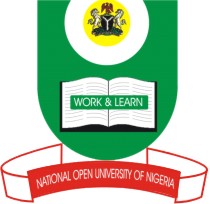 NATIONAL OPEN UNIVERSITY OF NIGERIA14/16 AHMADU BELLO WAY, VICTORIA ISLAND, LAGOSSCHOOL OF SCIENCE AND TECHNOLOGYJUNE/JULY EXAMINATIONCOURSE CODE: CIT 703COURSE TITLE: Information Technology and Software DevelopmentTIME ALLOWED:3 HoursINSTRUCTION: Answer Any Five Questions1a	Explain what is meant by DFD.					4marks b.	List five advantages of DFDs.					5 marks c.	State the five basic constructs used by DFDs.			5 marks2a.	Explain software process model					5 marksb..		Outline any three  software process models				9 marks3a.	What is a transition network? 					4 marks b.	State two uses of a transition network.				4 marksc.	Transition networks are closely related to finite state machines(FSM), and to data flow diagrams(DFD), but they are augmented with the other capabilities. Give three of such capabilities.			6 marks4a.		What is requirements engineering?					4 marks  b.		Outline five categories of software requirements.			10 marks5a.		Explain the UML concepts.						4 marks		List two of the problems of UML					4 marks	Describe the three main features of UML 2				6 marks6a. 		Explain what is meant by software development life cycle.		4 marksb.	Outline the five activities of the software development process represented in the Waterfallmodel.				10 marks7a		Describe what you understand by Extreme Programming (XP).	5 marks  b.		List two of the drawbacks of XP.					4 marks  c.		Describe the essence of communication in XP			5 marks	.